(Приложение № 3)  РАБОЧИЙ ЛИСТУченика (ученицы) 7 «А» класса ______________________________________________________________Дата _______________________________Тема урока ____________________________________________________Схема классификации класса ЗемноводныеЗемноводные НСО1) ____________________________________________________________Отряд _______________________________2) ____________________________________________________________Отряд _______________________________3) ____________________________________________________________Отряд _______________________________4) ____________________________________________________________Отряд _______________________________5) ____________________________________________________________Отряд _______________________________Животное в Красной книге НСО __________________________________Значение представителей класса Земноводные1) ____________________________________________________________2) ____________________________________________________________3) ____________________________________________________________4) ____________________________________________________________5) ____________________________________________________________6) ____________________________________________________________7) ____________________________________________________________Распределите по отрядам представителей класса Земноводныесогласно таблице (впишите в неё 2-3животных)Моя оценка за урокАнализ урока (отметьте символ)1. Мне понравился урок  2. Мне не понравился урок  3. Мне урок безразличен  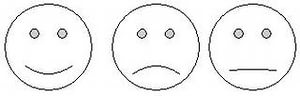 НазваниеотрядаОтряд БесхвостыеОтряд ХвостатыеОтрядБезногиеЧисло видов в отрядеОколо 2900Около 2300Около 180Характерные признаки отрядов__________________________________________________________________________________________________________________________________________________________________________________________________________________Отряд БесхвостыеОтряд ХвостатыеОтряд Безногие